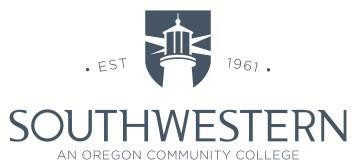 Safety Committee Meeting Minutes/AgendaChairperson: Rob AtonNotetaker: Rob AtonAttendees: Joe Belter, Mike Herbert, Shawn Warren, Mike Wolf, Chelsea Clemens, Paul Vermeer, Rob Aton, Mary KoskiDate:	September 21, 2022Curry County: 541-469-5017Note:	Items that have strike out mean that they have been completed. They will be removed from the minutes at the next meeting. Information may include current month’s activities up to the date of the subsequent meeting.No previous minutesAGENDANo previous minutesHazard InspectionsChemical Waste/Hygiene – Since the move from Coaledo to Umpqua, there was a large number of chemicals left in Coaledo that need to be disposed of. Amy Burgess has been working on this and Rob is getting quotes for the final cleanup.HAZARD INSPECTIONSTioga – Submitted by Mary Koski on 8/17/22 – Followed up to fix concerns.OCCI – Submitted by Shawn Warren on 9/12/22 – No recommendations were submittedNewmark – Submitted by Rob Aton on 9/21/22 – Couple of maintenance issues.ACCIDENTS AND NEAR MISSESThere were no injuries or near misses in August 2022Next safety meeting is scheduled for October 19, 2022 at 3:00 pm via ZoomSouthwestern Oregon Community College is an equal opportunity employer and educator.